Lesson 18:  Graphing Cubic, Square Root, and Cube Root FunctionsStudent Outcomes Students compare the basic quadratic (parent) function, , to the square root function and do the same with cubic and cube root functions.  They then sketch graphs of square root and cube root functions, taking into consideration any constraints on the domain and range.   Lesson Notes In these exercises, students explore the effects of squaring, taking the square root of, cubing, and taking the cube root of various values.  They then use visible patterns to make generalizations about the graphs of square root and cube root functions, as well as cubic functions.Classwork Opening Exercises (5 minutes)Students review evaluating expressions that involve radicals and exponents so that they are prepared to work with quadratic, square root, cubic, and cube root functions.
Opening ExercisesEvaluate  when .Evaluate  when .Evaluate  when .Evaluate  when .Exploratory Challenge 1 (5 minutes)
Exploratory Challenge 1Use your graphing calculator to create a data table for the functions  and  for a variety of -values.  Use both negative and positive numbers, and round decimal answers to the nearest hundredth.Discussion (5 minutes)Compare the two-columns in the data table from Exercise 1.  Students can use their calculators to explore additional values of these functions.Observe both -columns from above.  What do you notice about the values in the two -columns?In the column for , all -values are positive.In the column for , all negative -values produce an error. Why are all -values for positive?All -values are positive since they are obtained by squaring the -value. Why do all negative -values produce an error for ?No real number, when squared, produces a negative result.  Therefore, the calculator produces an error.What is the domain of  and ?  The domain of is all real numbers.The domain of is .What is the range of  and ?The range of is .The range of  is .Compare the domain and range of and .The domain of  is limited to non-negative values, while the domain of includes all real numbers.The range of both functions is the same set of all nonnegative real numbers.What is the result if we take the square root of ?  Have students try making a third column in the chart to see if they can come up with a rule for .  This should help them understand the need for the  when taking the square root of a variable expression.If  is a negative number, the result is  and if  is a positive number, the result is.  So, .Exploratory Challenge 2 (10 minutes)
 Exploratory Challenge 2Create the graphs of  and  on the same set of axes.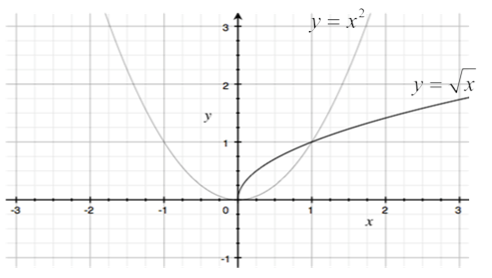 What additional observations can we make when comparing the graphs of these functions?They intersect at  and .  The square root function is a reflection of the part of the quadratic function in the first quadrant, about  (when  is non-negative).Why do they intersect at  and ? and  are both equal to . and  are both equal to .Exploratory Challenge 3 (15 minutes) Predict the relationship between  and .Both functions will include all real numbers in their domain and range since a cubed number can be positive or negative, as well as the cube root of a number.
Exploratory Challenge 3Create a data table for  and , and graph both functions on the same set of axes.  Round decimal answers to the nearest hundredth.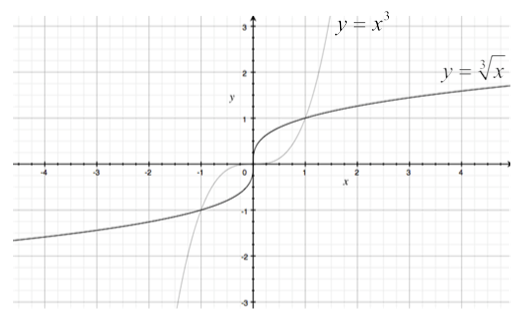 Using the table and graphs, what observations can you make about the relationships between  and 
?They share the points , , and .  The domain and range of both functions are all real numbers.  The functions are symmetrical about the origin.  Each of these two functions is a reflection of the other across the line .If students do not arrive at the responses above, use the following prompts:What are the domain and range of each function?How are the graphs related to each other?Describe the symmetry that exists within the tables and graphs.Closing (2 minutes)The square root function is a reflection of the quadratic function across the line , when  is non-negative.The domain of , , and  is all real numbers.  The domain of  is .The range of  and  is .  The range of  and  is all real numbers. and  are each symmetrical about the origin, are reflections of each other across the line , and the two operations reverse each other.  Note that inverse functions have not yet been introduced, but this is an opportunity to offer a preview, depending on the ability and interest level of your students.Exit Ticket (3 minutes) Name ___________________________________________________		Date____________________Lesson 18:  Graphing Cubic, Square Root, and Cube Root Functions Exit TicketDescribe the relationship between the graphs of  and  How are they alike?  How are they different?Describe the relationship between the graphs of  and .  How are they alike?  How are they different?Exit Ticket Sample SolutionsDescribe the relationship between  and .  How are they alike?  How are they different?The square root function is a reflection of the quadratic function about  when  is nonnegative.  The domain of  is all real numbers.  The domain of  is .  The range of  and  is .Describe the relationship between the graphs of  and .  How are they alike?  How are they different?The domain and range of  and   are all real numbers.  The shape of the graphs of  and  are the same, but they are oriented differently.  (Some students may be able to articulate that each graph appears to be a reflection of the other across a diagonal line going through the origin.)  Problem Set Sample SolutionsCreate the graphs of the functions  and  using the given values.  Use a calculator to help with decimal approximations.See values in table.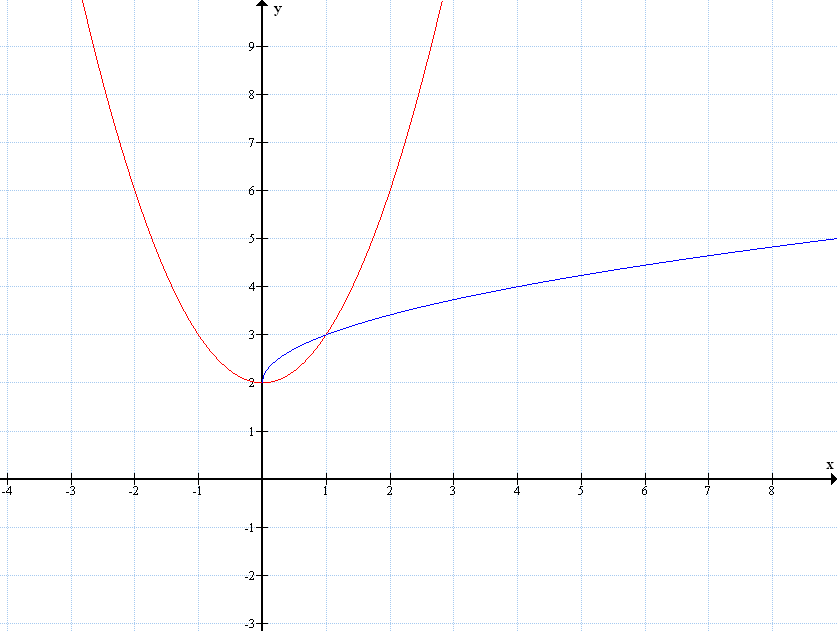 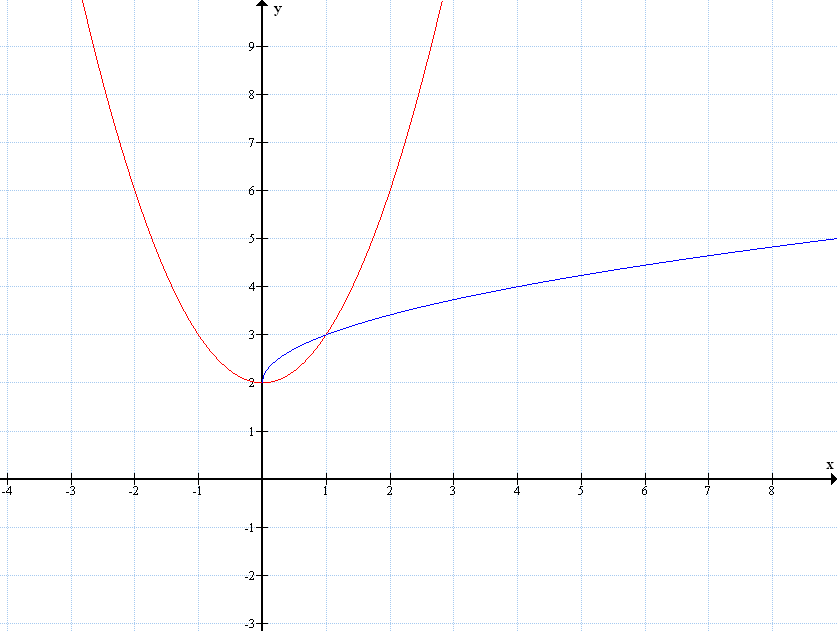 Why are the first three rows in the table under  crossed out?The domain of  is limited to nonnegative numbers since the square root of a negative number is not real.  Describe the relationship between the graphs given by the equations  and .  How are they alike?  How are they different?The graph of the square root function is a reflection of the graph of the quadratic function when  is nonnegative.  The reflection is about the line given by the graph of the equation .  The domain of  is all real numbers.  The domain of  is .  The range of  and  is .Refer to your class notes for the graphs of  and .  How are the graphs of  and  transformed to generate the graphs of  and ?The graph of  is the graph of  translated vertically units up.  The graph of  is also the vertical translation of the graph of  translated  units up.Create the graphs of   and  using the given values for .  Use a calculator to help with decimal approximations.[Graph] 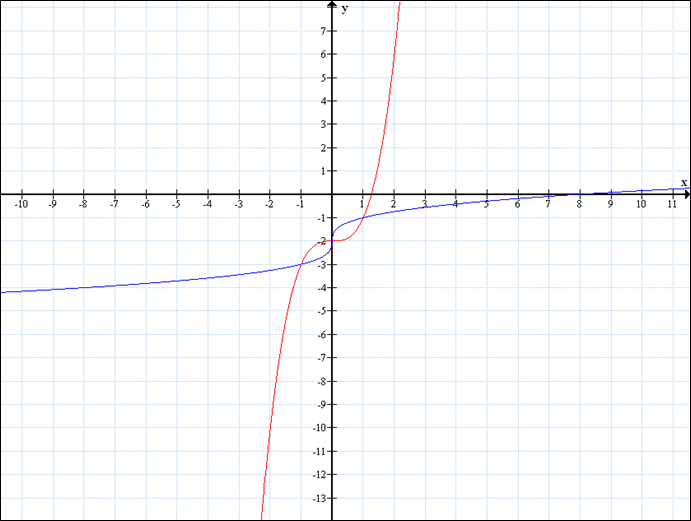 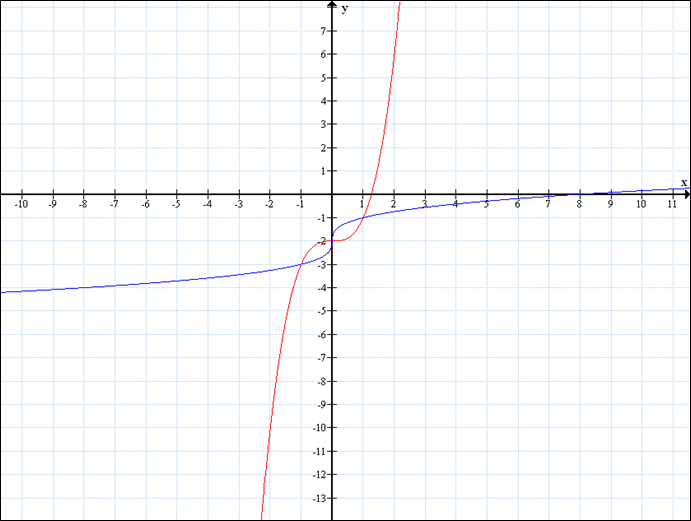 Why aren’t there any rows crossed out in the table in Problem 5?Unlike square roots, the domain of a cube root function includes all real numbers since the product of three (or any other odd number) factors of a negative number, yields a negative number.  Since the domains for both functions include all real numbers, there are no excluded rows in the table.Describe the relationship between the domains and ranges of the functions  and .  Describe the relationship between their graphs.The domain and range of  and  are all real numbers.  The graphs of  and  are each symmetrical about the line given by the equation .Refer to your class notes for the graphs of  and .  How are the graphs of  and  transformed to generate the graphs of  and ?The graph of  is the graph of  translated vertically  units down.  The graph of  is also the vertical translation of the graph of  translated  units down.Using your responses to Problems 4 and 8, how do the functions given in Problems 1 and 5 differ from their parent functions?  What effect does that difference seem to have on the graphs of those functions?In Problem 1,  is the squaring function  plus , and  is the square root function  plus .  Adding to a function translates the graph of the function  units up vertically.  In Problem 5,  is the cubing function  minus , and  is the cube root function  minus .  Subtracting  from a function translates the graph of the function  units down vertically.Create your own functions using  and  by filling in the box with a positive or negative number.  Predict how the graphs of your functions will compare to the graphs of their parent functions based on the number that you put in the blank boxes.  Generate a table of solutions for your functions, and graph the solutions.Answers will vary.  If  is the number inserted into , then the graph of the function will be translated vertically units down for positive values and  units up for negative  values.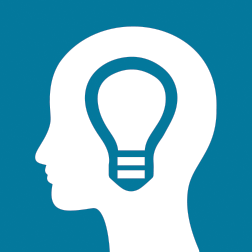 ErrorError